Year 1 Summer 1 DinosaursLearning objectives for this topic		Key vocabulary To observe and describe weather associated with the seasons and how day length varies. To identify and name a variety of common animals including fish, amphibians, reptiles, birds and mammalsTo describe and compare the structure of a variety of common animals (fish, amphibians, reptiles, birds and mammals, and including pets)To identify and name a variety of common animals that are carnivores, herbivores and omnivoresDinosaursAnimals fish amphibian reptile bird mammals pets carnivores herbivores omnivores 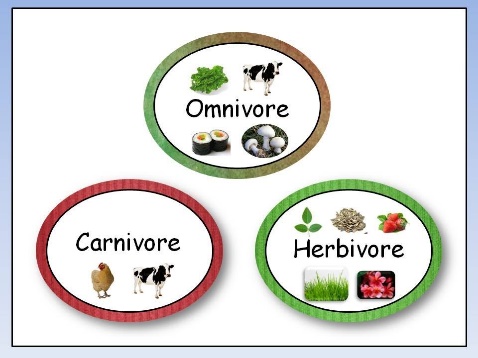 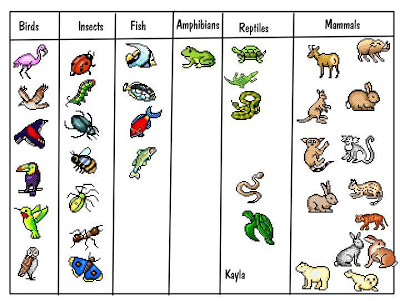 